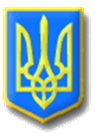 ЛИТОВЕЗЬКА СІЛЬСЬКА РАДАВОЛОДИМИРСЬКОГО РАЙОНУ ВОЛИНСЬКОЇ ОБЛАСТІ  Тридцять перша  сесія  восьмого скликанняР І Ш Е Н Н ЯВід  30 березня  2023 року                     с. Литовеж                                      № 31/1Про затвердження порядку денного тридцять першої сесії  Литовезької  сільської  ради     Відповідно до п.14 ст.46 Закону України «Про місцеве самоврядування в Україні », Литовезька сільська рада ВИРІШИЛА:    Затвердити для розгляду тридцять першої  сесії Литовезької  сільської ради восьмого скликання такий    1.Про затвердження порядку денного тридцять першої сесії  Литовезької сільської ради восьмого скликання.Доповідач: Олена КАСЯНЧУК- сільський голова. 2. Про безоплатну передачу майна.Доповідач:Олена КАСЯНЧУК – сільський голова.3.  Про звіт старости  Мовниківського старостинського округу за 2022 рік.Доповідач: Юлія МЕЛЬНИК – староста  Мовниківського старостинського округу4. Про звіт старости  Заставненського старостинського округу за 2022 рік.Доповідач: Ольга РАЙКО - староста  Заставненського старостинського округу5. Про звіт старости  Заболотцівського старостинського округу за 2022 рік.Доповідач: Олександр ЦИБУХОВСЬКИЙ - староста  Заболотцівського старостинського округу.6. Про затвердження технічної документації із землеустрою щодо встановлення (відновлення) меж земельних ділянок в натурі на (місцевості) невитребуваних та не успадкованих земельних часток (паїв) та передачу їх оренду ФГ «Агро-стиль»Доповідач: Кирпичов Б.Є. – начальник відділу земельних відносин, комунальної власності, містобудування, архітектури, соціально-економічного розвитку та інвестицій.7. Про затвердження технічної документації із землеустрою щодо встановлення меж земельної ділянки в натурі (на місцевості) КП «Нововолинськводоканал» НМР для розміщення та експлуатації основних, підсобних і допоміжних будівель та споруд технічної інфраструктури (виробництва та розподілення газу, постачання пари та гарячої води, збирання, очищення та розподілення води) в межах населеного пункту, що посвідчує право постійного користування      Доповідач: Кирпичов Б.Є. – начальник відділу земельних відносин, комунальної власності, містобудування, архітектури, соціально-економічного розвитку та інвестицій.8. Про затвердження технічної документаціїіз землеустрою щодо встановлення (відновлення) меж земельної ділянки в натурі (на місцевості)для будівництва та обслуговування житлового будинку, господарських будівель і споруд в межах с.Литовеж за зверненням гр. Вітичука С.П.Доповідач: Кирпичов Б.Є. – начальник відділу земельних відносин, комунальної власності, містобудування, архітектури, соціально-економічного розвитку та інвестицій.9. Про затвердження технічної документації із землеустрою щодо встановлення (відновлення) меж земельної ділянки в натурі (на місцевості)за зверненням гр.Демидюк Л.П. для будівництва та обслуговування житлового будинку, господарських будівель і споруд в межах с.МовникиДоповідач: Кирпичов Б.Є. – начальник відділу земельних відносин, комунальної власності, містобудування, архітектури, соціально-економічного розвитку та інвестицій.10. Про затвердження технічної документації із землеустрою щодо встановлення (відновлення) меж  земельної ділянки в натурі (на місцевості) за зверненням гр.Демидюк Л.П. для ведення особистого селянського господарства в межах в межах с.Мовники.Доповідач: Кирпичов Б.Є. – начальник відділу земельних відносин, комунальної власності, містобудування, архітектури, соціально-економічного розвитку та інвестицій.11. Про затвердження технічної документації із землеустрою щодо встановлення (відновлення) меж  земельної ділянки в натурі (на місцевості) гр. Єгорову П.Л. для будівництва та обслуговування житлового будинку, господарських будівель і споруд в межах с.Заболотці.Доповідач: Кирпичов Б.Є. – начальник відділу земельних відносин, комунальної власності, містобудування, архітектури, соціально-економічного розвитку та інвестицій.12. Про затвердження технічної документації із землеустрою щодо встановлення (відновлення) меж  земельної ділянки в натурі (на місцевості) гр. Замулі Р.Р. для будівництва та  обслуговування житлового будинку, господарських будівель і споруд в межах с.Мовники.Доповідач: Кирпичов Б.Є. – начальник відділу земельних відносин, комунальної власності, містобудування, архітектури, соціально-економічного розвитку та інвестицій.13. Про затвердження технічної документації із землеустрою щодо встановлення (відновлення) меж земельної ділянки в натурі (на місцевості)гр. Захарчук Т.М. для будівництва та обслуговування житлового будинку, господарських будівель і споруд в межах с.Литовеж.Доповідач: Кирпичов Б.Є. – начальник відділу земельних відносин, комунальної власності, містобудування, архітектури, соціально-економічного розвитку та інвестицій.14. Про затвердження технічної документації із землеустрою щодо встановлення (відновлення) меж земельної ділянки в натурі (на місцевості)для будівництва та обслуговування житлового будинку, господарських будівель і споруд в межах с.Заставне за зверненням гр. Здиги Є.Д.Доповідач: Кирпичов Б.Є. – начальник відділу земельних відносин, комунальної власності, містобудування, архітектури, соціально-економічного розвитку та інвестицій.15. Про затвердження технічної документаціїіз землеустрою щодо встановлення (відновлення) меж земельної ділянки в натурі (на місцевості)для ведення особистого селянського господарства в межах с.Заставне за зверненням гр. Здиги Є.Д.Доповідач: Кирпичов Б.Є. – начальник відділу земельних відносин, комунальної власності, містобудування, архітектури, соціально-економічного розвитку та інвестицій.16. Про затвердження технічної документації з землеустрою щодо встановлення (відновлення) меж земельної ділянки в натурі (на місцевості)гр. Кизун К.М. для будівництва та обслуговування житлового будинку, господарських будівель і споруд в межах с.МовникиДоповідач: Кирпичов Б.Є. – начальник відділу земельних відносин, комунальної власності, містобудування, архітектури, соціально-економічного розвитку та інвестицій.17. Про затвердження технічної документації із землеустрою щодо встановлення (відновлення) меж земельної ділянки в натурі (на місцевості)для ведення особистого селянського господарства за межами с.Заболотці за зверненням гр. Клехи О.В.Доповідач: Кирпичов Б.Є. – начальник відділу земельних відносин, комунальної власності, містобудування, архітектури, соціально-економічного розвитку та інвестицій.18. Про затвердження технічної документації із землеустрою щодо встановлення (відновлення) меж  земельної ділянки в натурі (на місцевості)гр. Клехі О.В. для будівництва та обслуговування житлового будинку, господарських будівель і споруд в межах с.Заболотці.Доповідач: Кирпичов Б.Є. – начальник відділу земельних відносин, комунальної власності, містобудування, архітектури, соціально-економічного розвитку та інвестицій.19. Про затвердження технічної документації із землеустрою щодо встановлення (відновлення) меж  земельної ділянки в натурі (на місцевості) гр. Куницькій О.С. для ведення особистого селянського господарства в межах с.Мовники.Доповідач: Кирпичов Б.Є. – начальник відділу земельних відносин, комунальної власності, містобудування, архітектури, соціально-економічного розвитку та інвестицій.20. Про затвердження технічної документації із землеустрою щодо встановлення (відновлення) меж земельної ділянки в натурі (на місцевості)гр. Матіяшу Е.В. для будівництва та  обслуговування житлового будинку, господарських будівель і споруд в межах с.Литовеж.Доповідач: Кирпичов Б.Є. – начальник відділу земельних відносин, комунальної власності, містобудування, архітектури, соціально-економічного розвитку та інвестицій.21. Про затвердження технічної документації із землеустрою щодо встановлення (відновлення) меж  земельної ділянки в натурі (на місцевості) гр. Мерчук О.Р. для будівництва та  обслуговування житлового будинку,  господарських будівель і споруд в межах с.Заболотці.Доповідач: Кирпичов Б.Є. – начальник відділу земельних відносин, комунальної власності, містобудування, архітектури, соціально-економічного розвитку та інвестицій.22. Про затвердження технічної документації із землеустрою щодо встановлення (відновлення) меж  земельної ділянки в натурі (на місцевості) гр. Мерчук О.Р. для ведення особистого  селянського господарства в межах с.Заболотці.Доповідач: Кирпичов Б.Є. – начальник відділу земельних відносин, комунальної власності, містобудування, архітектури, соціально-економічного розвитку та інвестицій.23. Про затвердження технічної документації із землеустрою щодо встановлення (відновлення) меж земельної ділянки в натурі (на місцевості) гр. Морозовській О.А. для будівництва та обслуговування житлового будинку, господарських будівель і споруд в межах с.Заболотці.Доповідач: Кирпичов Б.Є. – начальник відділу земельних відносин, комунальної власності, містобудування, архітектури, соціально-економічного розвитку та інвестицій.24. Про затвердження технічної документації із землеустрою щодо встановлення (відновлення) меж  земельної ділянки в натурі (на місцевості) гр. Морозовській О.А. для ведення особистого  селянського господарства в межах с.Заболотці.Доповідач: Кирпичов Б.Є. – начальник відділу земельних відносин, комунальної власності, містобудування, архітектури, соціально-економічного розвитку та інвестицій.25. Про звернення депутатів Литовезької сільської ради щодо припинення договорів оренди чи користування з релігійними організаціями, які не виконують вимог законів України.Доповідач: Громик Олександр- депутат ради.26. Про затвердження технічної документації із землеустрою щодо встановлення (відновлення) меж  земельної ділянки в натурі (на місцевості) для ведення особистого селянського господарства в межах с.Заболотці за зверненням гр. Романчук М.Ю.Доповідач: Кирпичов Б.Є. – начальник відділу земельних відносин, комунальної власності, містобудування, архітектури, соціально-економічного розвитку та інвестицій.27. Про затвердження технічної документації із землеустрою щодо встановлення (відновлення) меж  земельної ділянки в натурі (на місцевості) гр. Сагалу В.І. для будівництва та  обслуговування житлового будинку,  господарських будівель і споруд в межах с.Заставне.Доповідач: Кирпичов Б.Є. – начальник відділу земельних відносин, комунальної власності, містобудування, архітектури, соціально-економічного розвитку та інвестицій.28. Про затвердження технічної документації із землеустрою щодо встановлення (відновлення) меж  земельної ділянки в натурі (на місцевості) гр. Сагалу В.І. для ведення особистого  селянського господарства в межах с.Заставне.Доповідач: Кирпичов Б.Є. – начальник відділу земельних відносин, комунальної власності, містобудування, архітектури, соціально-економічного розвитку та інвестицій.29. Про затвердження технічної документації із землеустрою щодо встановлення (відновлення) меж  земельної ділянки в натурі (на місцевості) гр. Славіну В.С. для будівництва та  обслуговування житлового будинку, господарських будівель і споруд в межах с.Мовники.Доповідач: Кирпичов Б.Є. – начальник відділу земельних відносин, комунальної власності, містобудування, архітектури, соціально-економічного розвитку та інвестицій.30. Про затвердження технічної документації із землеустрою щодо встановлення (відновлення) меж  земельної ділянки в натурі (на місцевості) для будівництва та обслуговування житлового будинку,  господарських будівель і споруд в межах с.Заболотці за зверненням гр. Фіськовича А.М.Доповідач: Кирпичов Б.Є. – начальник відділу земельних відносин, комунальної власності, містобудування, архітектури, соціально-економічного розвитку та інвестицій.31. Про затвердження технічної документації  із землеустрою щодо встановлення (відновлення) меж земельної ділянки в натурі (на місцевості) для ведення особистого селянського господарства в межах с.Заболотці за зверненням гр. Фіськовича А.М.Доповідач: Кирпичов Б.Є. – начальник відділу земельних відносин, комунальної власності, містобудування, архітектури, соціально-економічного розвитку та інвестицій.32. Про затвердження технічної документації з землеустрою щодо встановлення меж земельної ділянки в натурі (на місцевості)  для будівництва та обслуговування житлового  будинку, господарських будівель і споруд гр.Харевичу С.А. та Іваницькій А.С. в межах с.Литовеж Доповідач: Кирпичов Б.Є. – начальник відділу земельних відносин, комунальної власності, містобудування, архітектури, соціально-економічного розвитку та інвестицій.33. Про затвердження технічної документації з землеустрою щодо встановлення меж земельної ділянки в натурі (на місцевості) для будівництва та обслуговування житлового будинку, господарських будівель і споруд гр.Швед І.С. та Пучковській О.С. в межах с.Литовеж .Доповідач: Кирпичов Б.Є. – начальник відділу земельних відносин, комунальної власності, містобудування, архітектури, соціально-економічного розвитку та інвестицій.34. Про затвердження технічної документації з землеустрою щодо встановлення (відновлення) меж земельної ділянки в натурі (на місцевості)для ведення особистого селянського господарства в межах с.Литовеж за зверненням гр. Шведа І.С.Доповідач: Кирпичов Б.Є. – начальник відділу земельних відносин, комунальної власності, містобудування, архітектури, соціально-економічного розвитку та інвестицій.35. Про затвердження технічної документації з землеустрою щодо встановлення (відновлення) меж  земельної ділянки в натурі (на місцевості) гр. Шумчук Т.В. для будівництва та  обслуговування житлового будинку,  господарських будівель і споруд в межах с.Заболотці.Доповідач: Кирпичов Б.Є. – начальник відділу земельних відносин, комунальної власності, містобудування, архітектури, соціально-економічного розвитку та інвестицій.36. Про затвердження технічної документації із землеустрою щодо встановлення (відновлення) меж  земельної ділянки в натурі (на місцевості) гр. Якобчук І.В. для будівництва та  обслуговування житлового будинку,  господарських будівель і споруд в межах с.Кречів.Доповідач: Кирпичов Б.Є. – начальник відділу земельних відносин, комунальної власності, містобудування, архітектури, соціально-економічного розвитку та інвестицій.37. Про затвердження технічної документації із землеустрою щодо встановлення (відновлення) меж  земельної ділянки в натурі (на місцевості) гр. Якобчук І.В. для ведення особистого селянського господарства в межах с.Кречів.Доповідач: Кирпичов Б.Є. – начальник відділу земельних відносин, комунальної власності, містобудування, архітектури, соціально-економічного розвитку та інвестицій.38. Про надання дозволу на виготовлення технічної документації із землеустрою щодо встановлення меж земельної ділянки в натурі (на місцевості)  громадянці Філінович Т.П. для ведення особистого  селянського господарства (пай) за межами с.ЛитовежДоповідач: Кирпичов Б.Є. – начальник відділу земельних відносин, комунальної власності, містобудування, архітектури, соціально-економічного розвитку та інвестицій.39.Про затвердження проекту землеустрою щодо відведення земельної ділянки в постійне користування для будівництва та обслуговування будівель громадських та релігійних організацій с.ЛитовежДоповідач: Кирпичов Б.Є. – начальник відділу земельних відносин, комунальної власності, містобудування, архітектури, соціально-економічного розвитку та інвестицій40. Про надання дозволу на виготовлення проекту із землеустрою щодо відведення земельної ділянки в оренду для обслуговування нежитлового приміщення по вул. Прибузька в с.ЗаставнеДоповідач: Кирпичов Б.Є. – начальник відділу земельних відносин, комунальної власності, містобудування, архітектури, соціально-економічного розвитку та інвестицій41. Про затвердження технічної документаціїіз землеустрою щодо встановлення (відновлення) меж земельної ділянки в натурі (на місцевості)гр. Сушняк Н.В. для будівництва та обслуговування житлового будинку, господарських будівель і споруд в межах с.Заболотці.Доповідач: Кирпичов Б.Є. – начальник відділу земельних відносин, комунальної власності, містобудування, архітектури, соціально-економічного розвитку та інвестицій42.Про затвердження технічної документації із землеустрою щодо встановлення (відновлення) меж земельної ділянки в натурі (на місцевості)для ведення особистого селянського господарства в межах с.Мовники за зверненням гр. Фоміни Г.Р.Доповідач: Кирпичов Б.Є. – начальник відділу земельних відносин, комунальної власності, містобудування, архітектури, соціально-економічного розвитку та інвестицій43.Про затвердження технічної документації із землеустрою щодо встановлення (відновлення) меж земельної ділянки в натурі (на місцевості)для будівництва та обслуговування житлового будинку, господарських будівель і споруд в межах с.Мовники за зверненням гр. Фоміни Г.Р.Доповідач: Кирпичов Б.Є. – начальник відділу земельних відносин, комунальної власності, містобудування, архітектури, соціально-економічного розвитку та інвестицій44.Про присвоєння назви новій вулиці ( Дачний масив « Прикордонник)Доповідач:Олена КАСЯНЧУК – сільський голова.45. Про присвоєння назви новій вулиці ( Дачний масив « Шахтар»)Доповідач:Олена КАСЯНЧУК – сільський голова.46. Про приватизацію житла.Доповідач:Олена КАСЯНЧУК – сільський голова.47.Різне.Сільський голова                                                                          Олена КАСЯНЧУК 